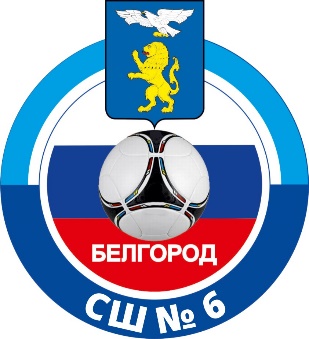 КАЛЕНДАРЬ ИГРXVIII РОЖДЕСТВЕНСКОГО ТУРНИРА ПО МИНИ ФУТБОЛУ среди команд юношей 2009 г.р.место проведения – зал БГТУ им.Шухова,г. Белгород, 04- 06 января 2021 года04 января2020 года 05 января 2020 года 06 января 2020 года Торжественное закрытие и награждение 14 30ОргкомитетГруппа АГруппа БЛучшие игроки турнира по номинациям.ЛУЧШИЙ ВРАТАРЬ                 ЕГОР КРЫЛОВ «ПАРУС» БЕЛГОРОДСКИЙ Р-Н.ЛУЧШИЙ ЗАЩИТНИК            НИКИТА ЕРХАМ СШ 6 «КАДЕТ»ЛУЧШИЙ НАПАДАЮЩИЙ    ИВАН РЕУТОВ  «ЗОДИАК» Г.БЕЛГОРОДЛУЧШИЙ БОМБАРДИР         МИХАИЛ ПОГОРЕЛОВСШ 6 «БЕЛОГОР»ЛУЧШИЙ ИГРОК                     ЯРОСЛАВ ЕЛИСЕЕВСШ 6 «БЕЛОГОР»Группа «А»1. СШ 6 «Белогор» г. Белгород2. «Зодиак» г.Белгород3. СШ 3 г.Губкин4. СШ 6 «Леон» г. БелгородГруппа «Б»1. СШ 6 «Партизан» г.Белгород2. «Парус» Белгородский р-н.3.  СШ 6 «Кадет» г. Белгород4.  СШ 6 «Спарта» г. Белгород№Зал,времякомандыКален.судьясчет    1.  8 30«Парус» - СШ 6 «Кадет» 2Б – 3Б12.6 : 0    2.  9 20СШ 6 «Партизан» - СШ 6 «Спарта» 1Б – 4Б12.7 : 1    3. 10 10«Зодиак» - СШ 3г.Губкин  2А – 3А12.2 : 2    4. 11 00СШ 6 «Белогор» - СШ 6 «Леон» 1А – 4А12.14 : 1    5. 11 50СШ 6 «Партизан» - СШ 6 «Кадет»1Б – 3Б12.0 : 1    6. 12 40СШ 6 «Белогор» - СШ 3г.Губкин1А – 3А12.11 : 0    7. 13 30«Зодиак» - СШ 6 «Леон»  2А – 4А12.8 : 1№Зал,времякомандыКален.судьясчет    8.  8 30«Парус» - СШ 6 «Спарта»2Б – 4Б12.8 : 1    9.  9 20СШ 6 «Белогор» - «Зодиак»1А – 2А12.4 : 1    10. 10 10СШ 3 г.Губкин - СШ 6 «Леон» 3А – 4А12.7 : 1    11. 11 00СШ 6 «Кадет» - СШ 6 «Спарта» 3Б – 4Б12.4 : 1    12. 11 50СШ 6 «Партизан» - «Парус» 1Б – 2Б12.1 : 1    13. 12 40СШ 3 г.Губкин - СШ 6 «Спарта» 3А – 4Б12.2 : 0    14. 13 30СШ 6 «Партизан» - СШ 6 «Леон» 3Б – 4А12.7 : 1№времякомандыполесудьясчет15.  9 00Игра за 7 м.СШ 6 «Спарта» - СШ 6 «Леон»12.5 : 2  16.  9 50Пол.игра:   СШ 6 «Белогор»-  СШ 6 «Кадет»12.15 : 017. 11 10Пол.игра:   «Парус» - «Зодиак»12.5 : 018. 12 00Игра за 5 м.СШ 3 г.Губкин - СШ 6 «Партизан»12.0 : 1019. 12 50Игра за 3 место«Зодиак» - СШ 6 «Кадет»12.4 : 020. 13 40Игра за 1 местоСШ 6 «Белогор» - «Парус»12.2 : 0Наименование команды1234ИВНПР/МОМСШ 6 «Белогор»г.Белгород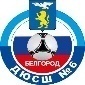 4-111-014-1330029-291СШ 6 «Белогор»г.Белгород333330029-291«Зодиак» г. Белгород1-42-28-1311111-742«Зодиак» г. Белгород013311111-742СШ г.Губкин0-112-27-131119-1443СШ г.Губкин31119-1443СШ 6 «Леон»г.Белгород1-141-81-730033-2904СШ 6 «Леон»г.Белгород00030033-2904Наименование команды1234ИВНПР/МОМСШ 6 «Партизан»г.Бедгород1-10-17-131118-343СШ 6 «Партизан»г.Бедгород10331118-343«Парус» Белгородский р-н.1-16-08-1321015-271«Парус» Белгородский р-н.133321015-271СШ 6 «Кадет»   г.Белгород1-00-64-132015-762СШ 6 «Кадет»   г.Белгород30332015-762СШ 6 «Спарта» г. Белгород1-71-81-430033-1904СШ 6 «Спарта» г. Белгород00030033-1904